Mr. Brakeman’s Funtastic Summer Reads for Almost 4th Graders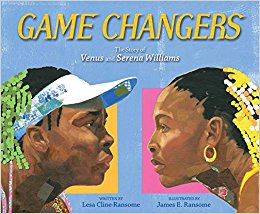 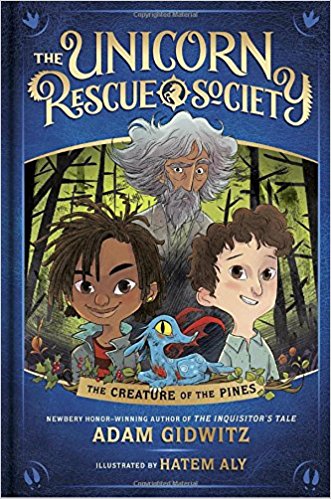 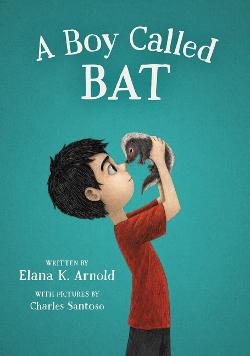 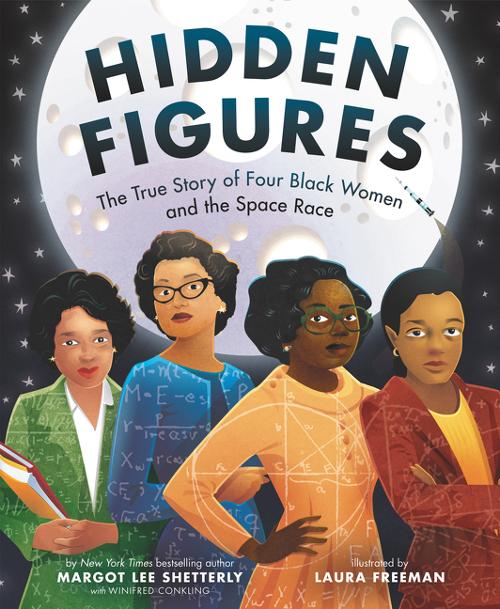 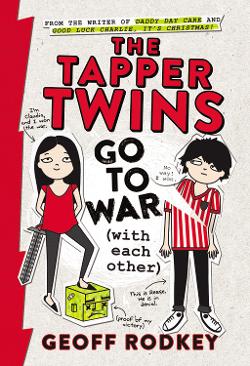 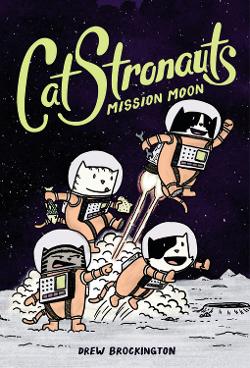 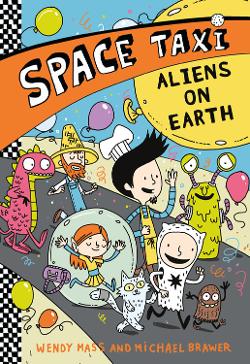 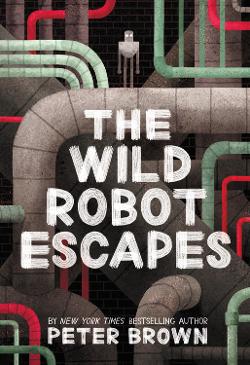 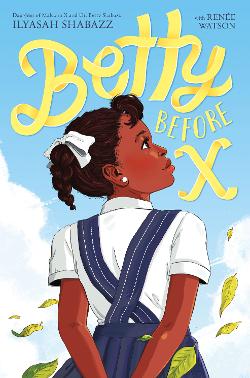 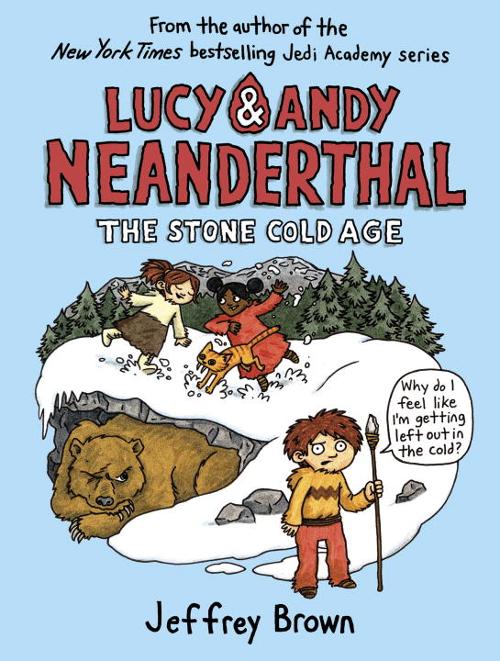 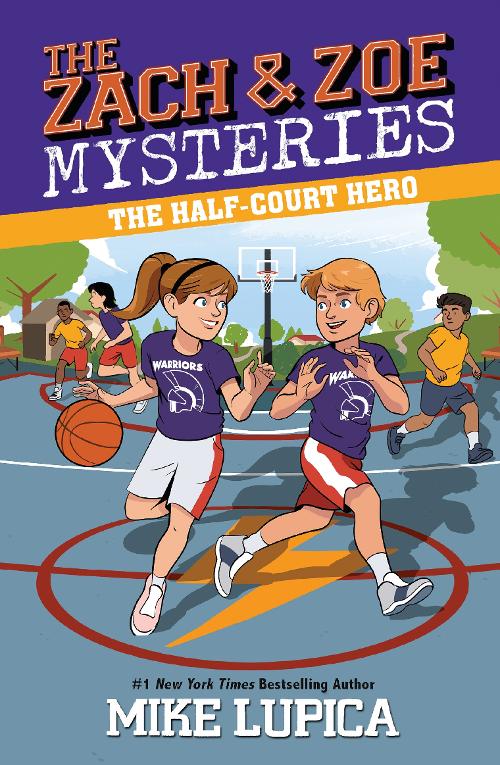 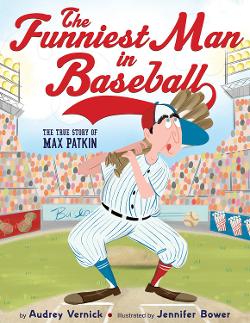 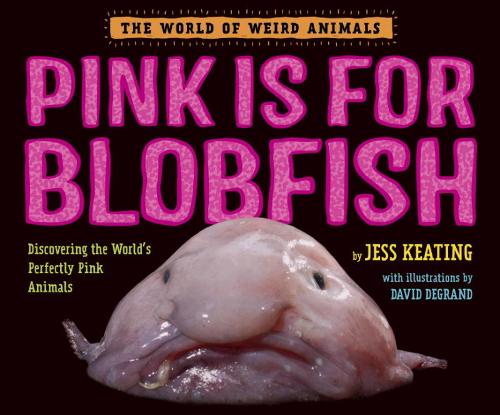 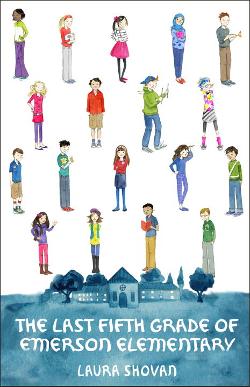 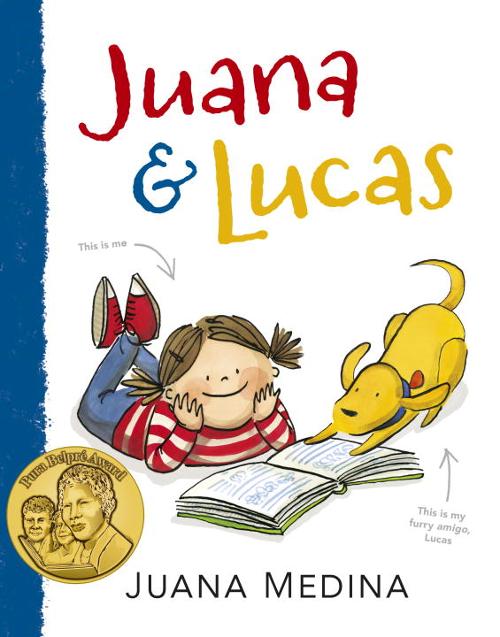 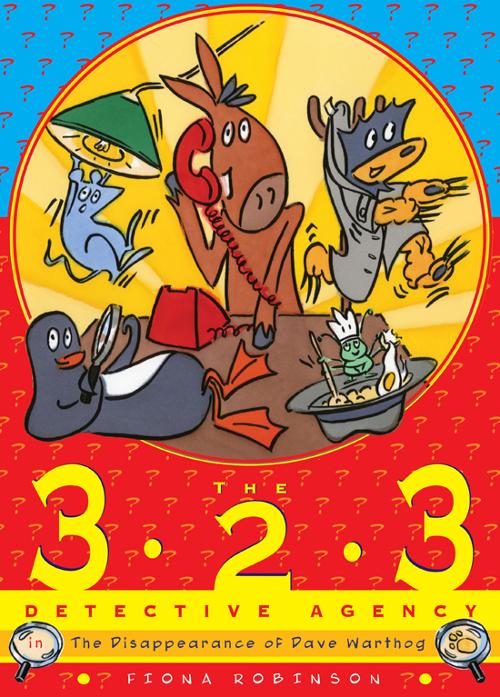 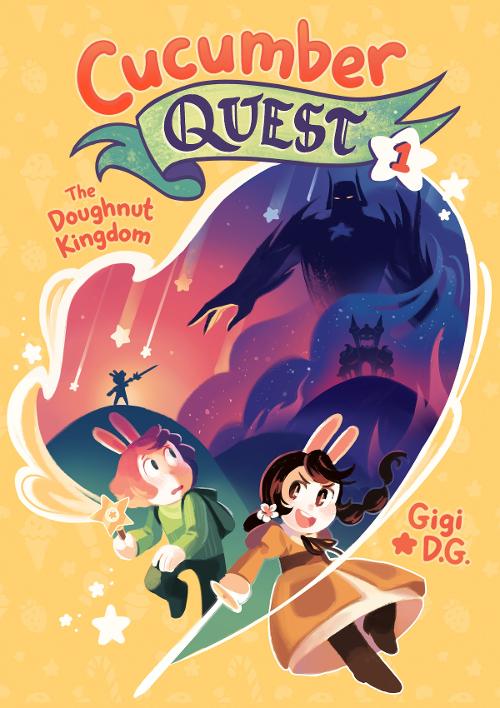 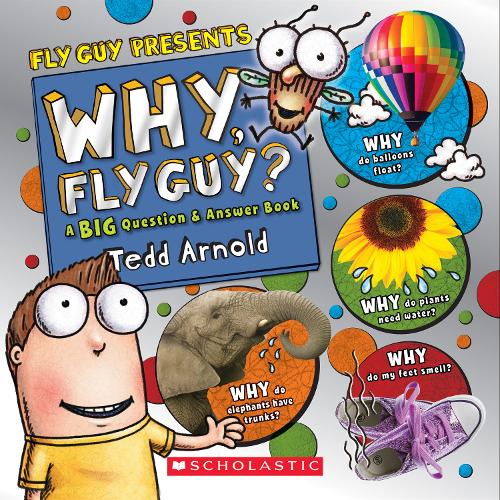 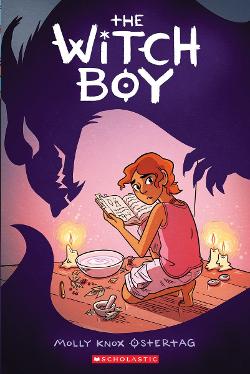 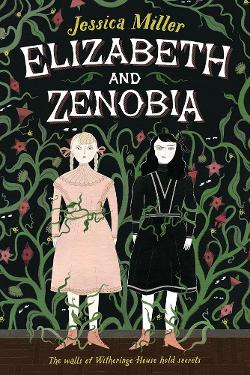 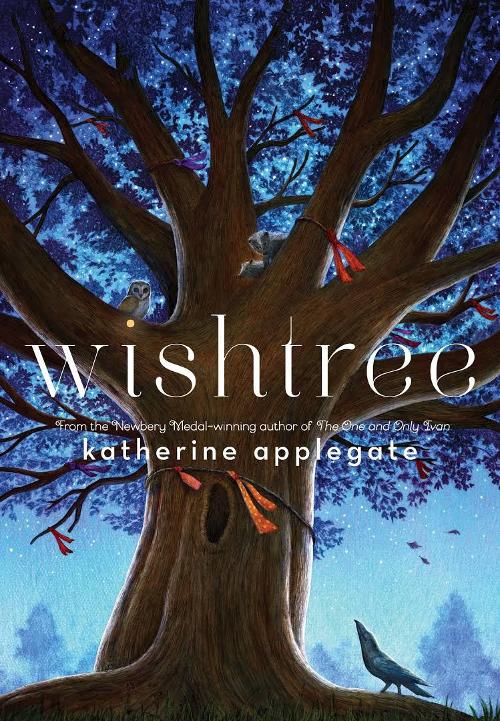 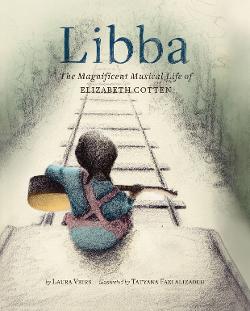 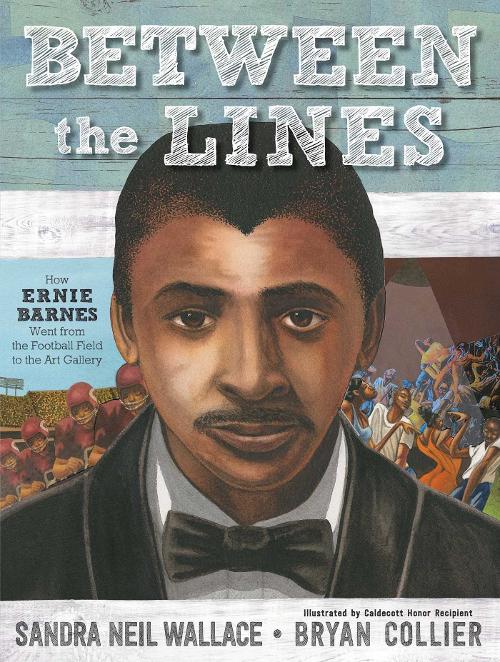 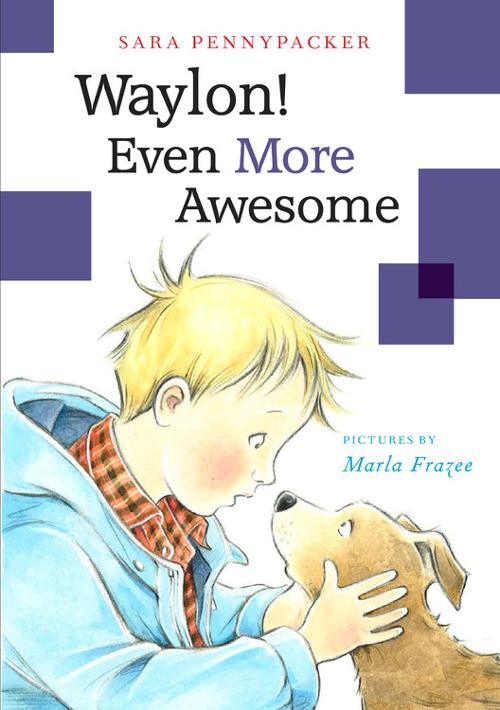 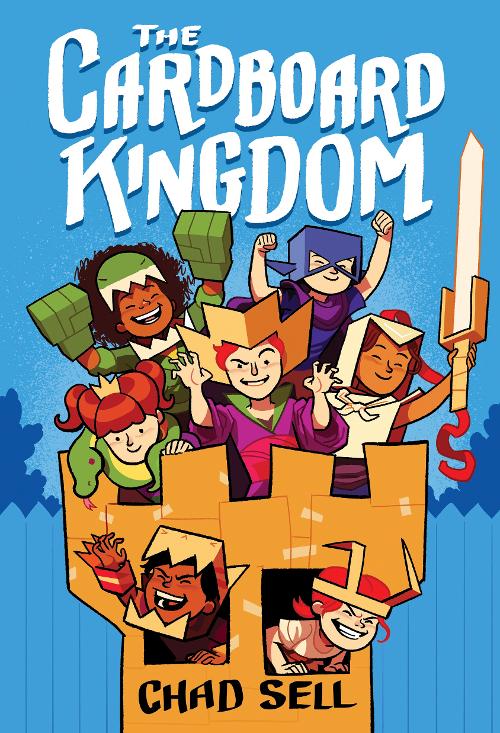 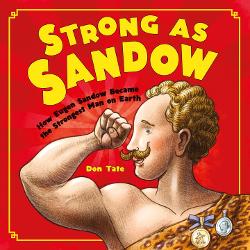 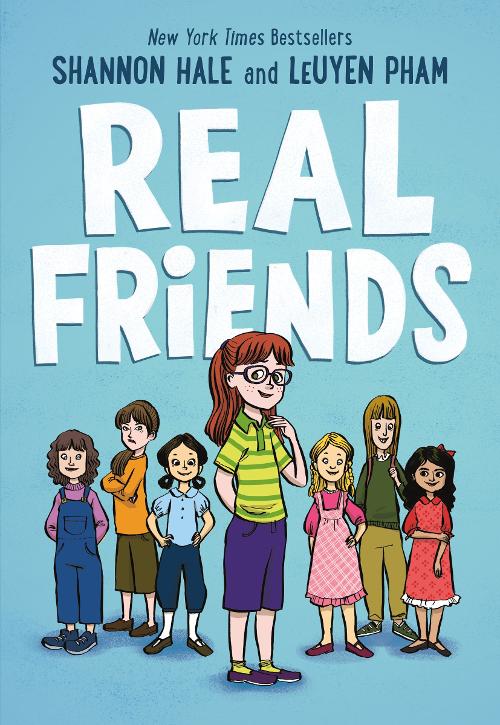 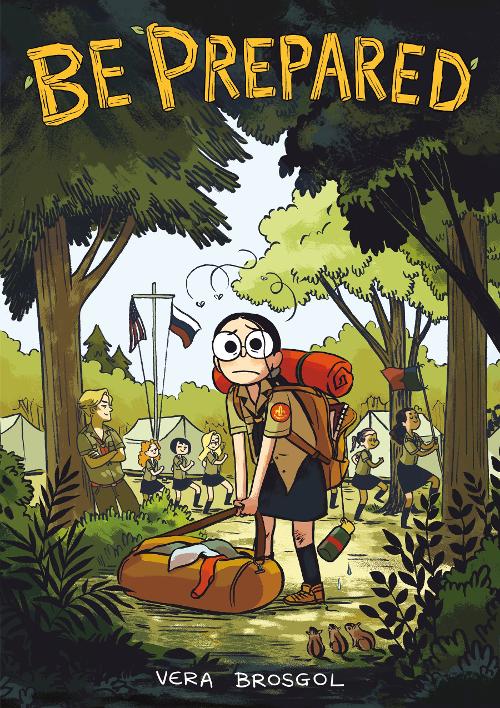 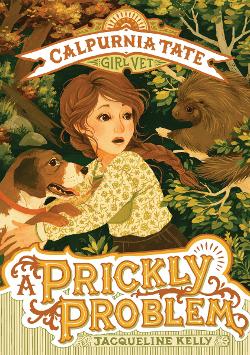 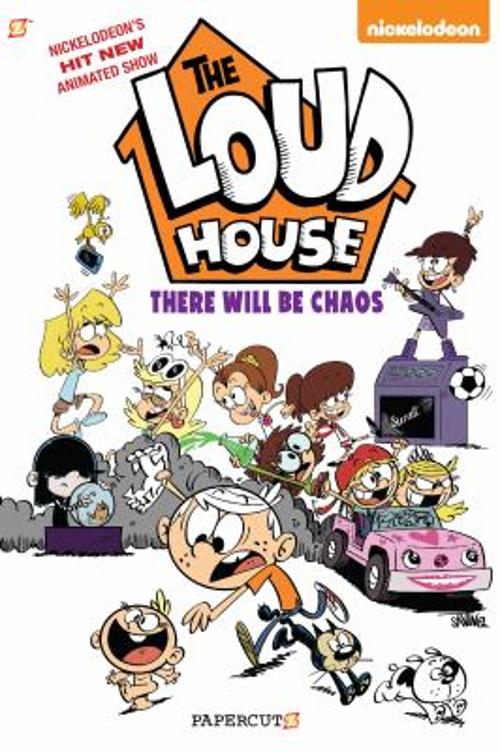 